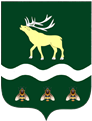 АДМИНИСТРАЦИЯЯКОВЛЕВСКОГО МУНИЦИПАЛЬНОГО ОКРУГА ПРИМОРСКОГО КРАЯ ПОСТАНОВЛЕНИЕ О внесении изменений в постановление Администрации Яковлевского муниципального округа от 15.12.2023 № 200-НПА «Об утверждении муниципальной программы «Информационно-техническое обеспечение органов местного самоуправления  Яковлевского муниципального округа» на 2024-2030 годы»Руководствуясь Федеральным законом от 06.10.2003 № 131-ФЗ «Об общих принципах организации местного самоуправления в Российской Федерации», постановлением Администрации Яковлевского муниципального района от 10.07.2023 №  324-па «Об утверждении Порядка принятия решений  о разработке, реализации и оценки эффективности муниципальных программ Яковлевского муниципального округа», Уставом Яковлевского муниципального округа, Администрация Яковлевского муниципального округаПОСТАНОВЛЯЕТ:1. Внести в муниципальную программу «Информационно-техническое обеспечение органов местного самоуправления  Яковлевского муниципального округа» на 2024-2030 годы, утвержденную постановлением Администрации Яковлевского муниципального округа от 15.12.2023 №  200-НПА «Об утверждении муниципальной программы «Информационно-техническое обеспечение органов местного самоуправления  Яковлевского муниципального округа» на 2024-2030 годы» (в редакции постановлений постановлений Администрации Яковлевского муниципального округа от 07.03.2024 № 177-НПА, от 18.04.2024 № 304-НПА), (далее – муниципальная программа) следующие изменения:1.1. Изложить Паспорт муниципальной программы в новой редакции согласно приложению № 1 к настоящему постановлению;1.2. Изложить приложение № 3 к муниципальной программе в новой редакции согласно приложению № 2  к настоящему постановлению.1.3. Изложить приложение № 4 к муниципальной программе в новой редакции согласно приложению № 3 к настоящему постановлению1.4. Изложить приложение № 5 к муниципальной программе в новой редакции согласно приложению № 4 к настоящему постановлению2. Руководителю аппарата Администрации Яковлевского муниципального района (Сомова О.В.) обеспечить публикацию настоящего постановления в газете «Сельский труженик» и размещение на официальном сайте Яковлевского муниципального округа.3. Настоящее постановление вступает в силу со дня его официального опубликования.4. Контроль исполнения настоящего постановления оставляю за собой.И.О.Главы Яковлевскогомуниципального округа		Е.Г. ПодложнюкПриложение №1 К постановлению АдминистрацииЯковлевского муниципального округаот 15.07.2024 №519-НПАПриложение К постановлению Администрации Яковлевского муниципального округа   от  15.12.2023  № 200    –НПАПАСПОРТМУНИЦИПАЛЬНОЙ ПРОГРАММЫ ЯКОВЛЕВСКОГОМУНИЦИПАЛЬНОГО ОКРУГА «ИНФОРМАЦИОННО-ТЕХНИЧЕСКОЕ ОБЕСПЕЧЕНИЕ ОРГАНОВ МЕСТНОГО САМОУПРАВЛЕНИЯ ЯКОВЛЕВСКОГО МУНИЦИПАЛЬНОГО ОКРУГА» НА 2024-2030 ГОДЫI. ПРИОРИТЕТЫ ГОСУДАРСТВЕННОЙ ПОЛИТИКИ В СФЕРЕ РЕАЛИЗАЦИИ МУНИЦИПАЛЬНОЙ ПРОГРАММЫ. ЦЕЛИ И ЗАДАЧИПриоритеты муниципальной политики Яковлевского муниципального  округа в сфере реализации Муниципальной программы, а так же механизмы их достижения определены исходя из долгосрочных приоритетов, закрепленных в Конституции Российской Федерации, Посланиях Президента Российской Федерации Федеральному Собранию Российской Федерации, Указе Президента Российской Федерации от 07.05.2018 № 204 «О национальных целях и стратегических задачах развития Российской Федерации на период до 2024 года», Указе Президента Российской Федерации от 21.07.2020 № 474 "О национальных целях развития Российской Федерации на период до 2030 года", а также Стратегии социально-экономического развития Приморского края до 2030 года, утвержденной постановлением Администрации Приморского края от 28.12.2018 № 668-па, и других стратегических документах.Реализация целей развития информационного общества согласно приоритетам государственной политики отражена в государственной программе Российской Федерации «Информационное общество», утвержденной Постановлением Правительства Российской Федерации от 15.04.2014 № 313, и государственной программе Приморского края «Информационное общество», утвержденной постановлением Администрации Приморского края от 02.07.2019 № 418-па.Основными приоритетами Муниципальной программы являются:- увеличение объема информации, содействующей диалогу власти с гражданскими сообществами по вопросам экономических, социально-культурных преобразований;- улучшение качества информации, ориентированной на здоровый образ жизни, социально ответственное поведение, заинтересованность в образовании и профессиональном росте, а также на традиционное культурные, нравственные и семейные ценности;- Использование отечественного программного обеспечения органами местного самоуправления- защита информации в органах местного самоуправления Яковлевского муниципального округа.Целями Муниципальной программы являются:	- повышение уровня информационной безопасности деятельности органов местного самоуправления за счет применения отечественных информационных технологий;	- поддержание должного уровня технической оснащенности автоматизированных рабочих мест органов местного самоуправления- повышение уровня информированности населения Яковлевского муниципального округа о социально-экономических и культурных процессах, происходящих на территории Яковлевского муниципального округа Достижение поставленных целей предполагается путем решения следующих задач:- Обеспечение органов местного самоуправления Яковлевского муниципального округа отечественными лицензированными программными продуктами - обеспечение информационной безопасности автоматизированных рабочих мест органов местного самоуправления Яковлевского муниципального округа;- своевременное техническое обслуживание и ремонт автоматизированных рабочих мест органов местного самоуправления Яковлевского муниципального округа;- информирование жителей Яковлевского муниципального округа о деятельности органов местной власти.II. СВЕДЕНИЯ ОБ ИНДИКАТОРАХ И НЕПОСРЕДСТВЕННЫХ РЕЗУЛЬТАТАХ РЕАЛИЗАЦИИ МУНИЦИПАЛЬНОЙ ПРОГРАММЫЦелевые индикаторы и показатели Муниципальной программы соответствуют ее целям и задачам.Сведения о целевых индикаторах, показателях Муниципальной программы представлены в приложении № 1 к Муниципальной программе.III. ПЕРЕЧЕНЬ МЕРОПРИЯТИЙ МУНИЦИПАЛЬНОЙ ПРОГРАММЫИ ПЛАН ИХ РЕАЛИЗАЦИИВ состав Муниципальной программы входят следующие отдельные мероприятия:  «Информационное обеспечение органов местного самоуправления Яковлевского муниципального округа»; Предоставление субсидий МБУ "Редакция газеты "Сельский труженик Яковлевского муниципального округа"; «Обеспечение информационной безопасности органов местного самоуправления Яковлевского муниципального округа»; «Техническое обеспечение органов местного самоуправления Яковлевского муниципального округа»  «Перечень мероприятий Муниципальной программы с указанием ответственного исполнителя и соисполнителей, сроков и ожидаемых результатов их реализации,  приведены  в приложении № 2 к Муниципальной программе. IV. МЕХАНИЗМ РЕАЛИЗАЦИИ МУНИЦИПАЛЬНОЙ ПРОГРАММЫМеханизм реализации Муниципальной программы основан на обеспечении достижения запланированных результатов и величин показателей, установленных в Муниципальной программе.Управление Муниципальной программой осуществляется ответственным исполнителем – МКУ «ХОЗУ»; Учреждение контролирует выполнение мероприятий Муниципальной программы, выявляет их отклонение от предусмотренных целей, устанавливает причины и принимает меры по устранению отклонений, ежегодно уточняет затраты по мероприятиям Муниципальной программы, несет ответственность и обеспечивает контроль за целевым и эффективным использованием средств бюджета Яковлевского муниципального округа и достижением значений целевых индикаторов, показателей Муниципальной программы.Реализация Муниципальной программы осуществляется не только посредством закупок товаров, работ, услуг, но так же посредством предоставления муниципальным бюджетным учреждениям субсидий на финансирование обеспечения выполнения муниципального задания. Исполнители Муниципальной программы в срок до 10 февраля следующего за отчетным годом представляют в отдел экономического развития годовой отчет.Годовой отчет содержит:конкретные результаты, достигнутые за отчетный период, с описанием результатов реализации подпрограмм и отдельных мероприятий в отчетном году; перечень выполненных и невыполненных мероприятий с указанием информации о выполнении или причин их невыполнения в установленные сроки ;анализ факторов, повлиявших на ход реализации Муниципальной программы, последствий не реализации подпрограмм и отдельных мероприятий ;оценку эффективности Муниципальной программы, подготовленную в соответствии с методикой оценки эффективности реализации Муниципальной программы  (достижения целевых индикаторов), разработанную ответственным исполнителем с учетом специфики Муниципальной программы; сведения об использовании бюджетных ассигнований и иных средств на реализацию Муниципальной программы  ответственными исполнителями; отчет о выполнении показателей муниципальных заданий на оказание муниципальных услуг (выполнение работ) муниципальными учреждениями в рамках Муниципальной программы.В случае отклонения от плановой динамики реализации Муниципальной программы  или воздействия факторов риска, оказывающих негативное влияние на основные параметры Муниципальной программы, в годовой отчет включаются предложения по дальнейшей реализации Муниципальной программы  и их обоснование.V. ПРОГНОЗ СВОДНЫХ ПОКАЗАТЕЛЕЙ МУНИЦИПАЛЬНЫХ ЗАДАНИЙ НА ОКАЗАНИЕ МУНИЦИПАЛЬНЫХ УСЛУГ (РАБОТ) МУНИЦИПАЛЬНЫМИ УЧРЕЖДЕНИЯМИ В РАМКАХ МУНИЦИПАЛЬНОЙ ПРОГРАММЫПрогноз сводных показателей муниципальных услуг (работ) в рамках Муниципальной программы приведены в приложение № 3 к Муниципальной программе.VI. РЕСУРСНОЕ ОБЕСПЕЧЕНИЕ РЕАЛИЗАЦИИ МУНИЦИПАЛЬНОЙ ПРОГРАММЫИнформация о ресурсном обеспечении реализации Муниципальной программы за счет средств бюджета Яковлевского муниципального округа с расшифровкой по главным распорядителям средств бюджета, а так же  по годам реализации Муниципальной программы приведены в приложении № 4 к Муниципальной программе.Информация о прогнозной оценке расходов на реализацию Муниципальной программы за счет всех источников приведена в приложении № 5 к  Муниципальной программе.Приложение № 4К постановлению АдминистрацииЯковлевского муниципального округаот 15.07.2024 №519-НПАПриложение № 5 к муниципальной программе"Информационно-техническое обеспечение органов местного самоуправления Яковлевского муниципального округа"  на 2024-2030 годы утвержденной постановлением Администрации Яковлевского муниципального округаот  15.12.2023   № 200–НПАПРОГНОЗНАЯ ОЦЕНКА РАСХОДОВ НА РЕАЛИЗАЦИЮ МУНИЦИПАЛЬНОЙ ПРОГРАММЫ ЯКОВЛЕВСКОГО МУНИЦИПАЛЬНОГО ОКРУГА"ИНФОРМАЦИОННО-ТЕХНИЧЕСКОЕ ОБЕСПЕЧЕНИЕ ОРГАНОВ МЕСТНОГО САМОУПРАВЛЕНИЯЯКОВЛЕВСКОГО МУНИЦИПАЛЬНОГО ОКРУГА" НА 2024-2030 ГОДЫ ЗА СЧЕТ ВСЕХ ИСТОЧНИКОВот15.07.2024с. Яковлевка №519-НПАОтветственный исполнитель программыМуниципальное казенное учреждение «Хозяйственное управление Яковлевского округа»Соисполнители программы -Администрация Яковлевского муниципального округа;- финансовое управление администрации Яковлевского муниципального округа;Структура программыОтдельные мероприятия: «Информационное обеспечение органов местного самоуправления Яковлевского муниципального округа»;                                                      «Предоставление субсидий МБУ "Редакция газеты "Сельский труженик Яковлевского муниципального округа"; «Обеспечение информационной безопасности органов местного самоуправления Яковлевского муниципального округа»; «Техническое обеспечение органов местного самоуправления Яковлевского муниципального округа»  (далее Муниципальная программа.)Цели программы - повышение уровня информационной безопасности деятельности органов местного самоуправления Яковлевского муниципального округа, за счет применения отечественных информационных технологий; - поддержание должного уровня технической оснащенности автоматизированных рабочих мест органов местного самоуправления; - повышение уровня информированности населения Яковлевского муниципального округа о социально-экономических и культурных процессах, происходящих на территории Яковлевского муниципального округа.Задачи программы -Обеспечение органов местного самоуправления Яковлевского муниципального округа отечественными лицензированными программными продуктами; -обеспечение информационной безопасности автоматизированных рабочих мест органов местного самоуправления Яковлевского муниципального округа;своевременное техническое обслуживание и ремонт автоматизированных рабочих мест органов местного самоуправления Яковлевского муниципального округа; - информирование жителей Яковлевского муниципального округа о деятельности органов местной властиСроки реализации программы2024-2030 годыОбъемы бюджетных ассигнований программы (с расшифровкой по годам и источникам финансирования)Общий объем финансирования мероприятий муниципальной программы за счет средств бюджета составляет 64 932 400,00  рублей, в том числе:  2024 год – 12 050 400,00 рублей;2025 год – 8 897 000,00 рублей;2026 год – 8 797 000,00 рублей;2027 год – 8 797 000,00 рублей;2028 год – 8 797 000,00 рублей;2029 год – 8 797 000,00 рублей;2030 год – 8 797 000,00 рублей.Индикаторы достижения целиИнформированность населения Яковлевского муниципального округа о деятельности органов местного самоуправления  Яковлевского муниципального округа; Улучшение технического обеспечения(замена устаревшей вычислительной техники, % от необходимого количества;Переход на отечественное программное обеспечение (кол-во автоматизированных рабочих мест;Приложение №2К постановлению АдминистрацииЯковлевского муниципального округаот 15.07.2024 №519-НПАПриложение №3к муниципальной программе  "Информационно-техническое  обеспечениеорганов местного самоуправления Яковлевского муниципального округа"2024-2030 годы, утвержденной постановлением АдминистрацииЯковлевского муниципального округаот  15.12.2023  №      200 –НПАПриложение №2К постановлению АдминистрацииЯковлевского муниципального округаот 15.07.2024 №519-НПАПриложение №3к муниципальной программе  "Информационно-техническое  обеспечениеорганов местного самоуправления Яковлевского муниципального округа"2024-2030 годы, утвержденной постановлением АдминистрацииЯковлевского муниципального округаот  15.12.2023  №      200 –НПАПриложение №2К постановлению АдминистрацииЯковлевского муниципального округаот 15.07.2024 №519-НПАПриложение №3к муниципальной программе  "Информационно-техническое  обеспечениеорганов местного самоуправления Яковлевского муниципального округа"2024-2030 годы, утвержденной постановлением АдминистрацииЯковлевского муниципального округаот  15.12.2023  №      200 –НПАПриложение №2К постановлению АдминистрацииЯковлевского муниципального округаот 15.07.2024 №519-НПАПриложение №3к муниципальной программе  "Информационно-техническое  обеспечениеорганов местного самоуправления Яковлевского муниципального округа"2024-2030 годы, утвержденной постановлением АдминистрацииЯковлевского муниципального округаот  15.12.2023  №      200 –НПАПриложение №2К постановлению АдминистрацииЯковлевского муниципального округаот 15.07.2024 №519-НПАПриложение №3к муниципальной программе  "Информационно-техническое  обеспечениеорганов местного самоуправления Яковлевского муниципального округа"2024-2030 годы, утвержденной постановлением АдминистрацииЯковлевского муниципального округаот  15.12.2023  №      200 –НПАПриложение №2К постановлению АдминистрацииЯковлевского муниципального округаот 15.07.2024 №519-НПАПриложение №3к муниципальной программе  "Информационно-техническое  обеспечениеорганов местного самоуправления Яковлевского муниципального округа"2024-2030 годы, утвержденной постановлением АдминистрацииЯковлевского муниципального округаот  15.12.2023  №      200 –НПАПриложение №2К постановлению АдминистрацииЯковлевского муниципального округаот 15.07.2024 №519-НПАПриложение №3к муниципальной программе  "Информационно-техническое  обеспечениеорганов местного самоуправления Яковлевского муниципального округа"2024-2030 годы, утвержденной постановлением АдминистрацииЯковлевского муниципального округаот  15.12.2023  №      200 –НПАПриложение №2К постановлению АдминистрацииЯковлевского муниципального округаот 15.07.2024 №519-НПАПриложение №3к муниципальной программе  "Информационно-техническое  обеспечениеорганов местного самоуправления Яковлевского муниципального округа"2024-2030 годы, утвержденной постановлением АдминистрацииЯковлевского муниципального округаот  15.12.2023  №      200 –НПАПриложение №2К постановлению АдминистрацииЯковлевского муниципального округаот 15.07.2024 №519-НПАПриложение №3к муниципальной программе  "Информационно-техническое  обеспечениеорганов местного самоуправления Яковлевского муниципального округа"2024-2030 годы, утвержденной постановлением АдминистрацииЯковлевского муниципального округаот  15.12.2023  №      200 –НПАПриложение №2К постановлению АдминистрацииЯковлевского муниципального округаот 15.07.2024 №519-НПАПриложение №3к муниципальной программе  "Информационно-техническое  обеспечениеорганов местного самоуправления Яковлевского муниципального округа"2024-2030 годы, утвержденной постановлением АдминистрацииЯковлевского муниципального округаот  15.12.2023  №      200 –НПАПриложение №2К постановлению АдминистрацииЯковлевского муниципального округаот 15.07.2024 №519-НПАПриложение №3к муниципальной программе  "Информационно-техническое  обеспечениеорганов местного самоуправления Яковлевского муниципального округа"2024-2030 годы, утвержденной постановлением АдминистрацииЯковлевского муниципального округаот  15.12.2023  №      200 –НПАПриложение №2К постановлению АдминистрацииЯковлевского муниципального округаот 15.07.2024 №519-НПАПриложение №3к муниципальной программе  "Информационно-техническое  обеспечениеорганов местного самоуправления Яковлевского муниципального округа"2024-2030 годы, утвержденной постановлением АдминистрацииЯковлевского муниципального округаот  15.12.2023  №      200 –НПАПриложение №2К постановлению АдминистрацииЯковлевского муниципального округаот 15.07.2024 №519-НПАПриложение №3к муниципальной программе  "Информационно-техническое  обеспечениеорганов местного самоуправления Яковлевского муниципального округа"2024-2030 годы, утвержденной постановлением АдминистрацииЯковлевского муниципального округаот  15.12.2023  №      200 –НПАПриложение №2К постановлению АдминистрацииЯковлевского муниципального округаот 15.07.2024 №519-НПАПриложение №3к муниципальной программе  "Информационно-техническое  обеспечениеорганов местного самоуправления Яковлевского муниципального округа"2024-2030 годы, утвержденной постановлением АдминистрацииЯковлевского муниципального округаот  15.12.2023  №      200 –НПАПриложение №2К постановлению АдминистрацииЯковлевского муниципального округаот 15.07.2024 №519-НПАПриложение №3к муниципальной программе  "Информационно-техническое  обеспечениеорганов местного самоуправления Яковлевского муниципального округа"2024-2030 годы, утвержденной постановлением АдминистрацииЯковлевского муниципального округаот  15.12.2023  №      200 –НПАПриложение №2К постановлению АдминистрацииЯковлевского муниципального округаот 15.07.2024 №519-НПАПриложение №3к муниципальной программе  "Информационно-техническое  обеспечениеорганов местного самоуправления Яковлевского муниципального округа"2024-2030 годы, утвержденной постановлением АдминистрацииЯковлевского муниципального округаот  15.12.2023  №      200 –НПАПРОГНОЗПРОГНОЗПРОГНОЗПРОГНОЗПРОГНОЗПРОГНОЗПРОГНОЗПРОГНОЗПРОГНОЗПРОГНОЗПРОГНОЗПРОГНОЗПРОГНОЗПРОГНОЗПРОГНОЗПРОГНОЗСВОДНЫХ ПОКАЗАТЕЛЕЙ МУНИЦИПАЛЬНЫХ ЗАДАНИЙСВОДНЫХ ПОКАЗАТЕЛЕЙ МУНИЦИПАЛЬНЫХ ЗАДАНИЙСВОДНЫХ ПОКАЗАТЕЛЕЙ МУНИЦИПАЛЬНЫХ ЗАДАНИЙСВОДНЫХ ПОКАЗАТЕЛЕЙ МУНИЦИПАЛЬНЫХ ЗАДАНИЙСВОДНЫХ ПОКАЗАТЕЛЕЙ МУНИЦИПАЛЬНЫХ ЗАДАНИЙСВОДНЫХ ПОКАЗАТЕЛЕЙ МУНИЦИПАЛЬНЫХ ЗАДАНИЙСВОДНЫХ ПОКАЗАТЕЛЕЙ МУНИЦИПАЛЬНЫХ ЗАДАНИЙСВОДНЫХ ПОКАЗАТЕЛЕЙ МУНИЦИПАЛЬНЫХ ЗАДАНИЙСВОДНЫХ ПОКАЗАТЕЛЕЙ МУНИЦИПАЛЬНЫХ ЗАДАНИЙСВОДНЫХ ПОКАЗАТЕЛЕЙ МУНИЦИПАЛЬНЫХ ЗАДАНИЙСВОДНЫХ ПОКАЗАТЕЛЕЙ МУНИЦИПАЛЬНЫХ ЗАДАНИЙСВОДНЫХ ПОКАЗАТЕЛЕЙ МУНИЦИПАЛЬНЫХ ЗАДАНИЙСВОДНЫХ ПОКАЗАТЕЛЕЙ МУНИЦИПАЛЬНЫХ ЗАДАНИЙСВОДНЫХ ПОКАЗАТЕЛЕЙ МУНИЦИПАЛЬНЫХ ЗАДАНИЙСВОДНЫХ ПОКАЗАТЕЛЕЙ МУНИЦИПАЛЬНЫХ ЗАДАНИЙСВОДНЫХ ПОКАЗАТЕЛЕЙ МУНИЦИПАЛЬНЫХ ЗАДАНИЙНА ОКАЗАНИЕ МУНИЦИПАЛЬНЫХ УСЛУГ (РАБОТ) МУНИЦИПАЛЬНЫМИ УЧРЕЖДЕНИЯМИНА ОКАЗАНИЕ МУНИЦИПАЛЬНЫХ УСЛУГ (РАБОТ) МУНИЦИПАЛЬНЫМИ УЧРЕЖДЕНИЯМИНА ОКАЗАНИЕ МУНИЦИПАЛЬНЫХ УСЛУГ (РАБОТ) МУНИЦИПАЛЬНЫМИ УЧРЕЖДЕНИЯМИНА ОКАЗАНИЕ МУНИЦИПАЛЬНЫХ УСЛУГ (РАБОТ) МУНИЦИПАЛЬНЫМИ УЧРЕЖДЕНИЯМИНА ОКАЗАНИЕ МУНИЦИПАЛЬНЫХ УСЛУГ (РАБОТ) МУНИЦИПАЛЬНЫМИ УЧРЕЖДЕНИЯМИНА ОКАЗАНИЕ МУНИЦИПАЛЬНЫХ УСЛУГ (РАБОТ) МУНИЦИПАЛЬНЫМИ УЧРЕЖДЕНИЯМИНА ОКАЗАНИЕ МУНИЦИПАЛЬНЫХ УСЛУГ (РАБОТ) МУНИЦИПАЛЬНЫМИ УЧРЕЖДЕНИЯМИНА ОКАЗАНИЕ МУНИЦИПАЛЬНЫХ УСЛУГ (РАБОТ) МУНИЦИПАЛЬНЫМИ УЧРЕЖДЕНИЯМИНА ОКАЗАНИЕ МУНИЦИПАЛЬНЫХ УСЛУГ (РАБОТ) МУНИЦИПАЛЬНЫМИ УЧРЕЖДЕНИЯМИНА ОКАЗАНИЕ МУНИЦИПАЛЬНЫХ УСЛУГ (РАБОТ) МУНИЦИПАЛЬНЫМИ УЧРЕЖДЕНИЯМИНА ОКАЗАНИЕ МУНИЦИПАЛЬНЫХ УСЛУГ (РАБОТ) МУНИЦИПАЛЬНЫМИ УЧРЕЖДЕНИЯМИНА ОКАЗАНИЕ МУНИЦИПАЛЬНЫХ УСЛУГ (РАБОТ) МУНИЦИПАЛЬНЫМИ УЧРЕЖДЕНИЯМИНА ОКАЗАНИЕ МУНИЦИПАЛЬНЫХ УСЛУГ (РАБОТ) МУНИЦИПАЛЬНЫМИ УЧРЕЖДЕНИЯМИНА ОКАЗАНИЕ МУНИЦИПАЛЬНЫХ УСЛУГ (РАБОТ) МУНИЦИПАЛЬНЫМИ УЧРЕЖДЕНИЯМИНА ОКАЗАНИЕ МУНИЦИПАЛЬНЫХ УСЛУГ (РАБОТ) МУНИЦИПАЛЬНЫМИ УЧРЕЖДЕНИЯМИНА ОКАЗАНИЕ МУНИЦИПАЛЬНЫХ УСЛУГ (РАБОТ) МУНИЦИПАЛЬНЫМИ УЧРЕЖДЕНИЯМИПО МУНИЦИПАЛЬНОЙ ПРОГРАММЕ ЯКОВЛЕВСКОГО МУНИЦИПАЛЬНОГО ОКРУГАПО МУНИЦИПАЛЬНОЙ ПРОГРАММЕ ЯКОВЛЕВСКОГО МУНИЦИПАЛЬНОГО ОКРУГАПО МУНИЦИПАЛЬНОЙ ПРОГРАММЕ ЯКОВЛЕВСКОГО МУНИЦИПАЛЬНОГО ОКРУГАПО МУНИЦИПАЛЬНОЙ ПРОГРАММЕ ЯКОВЛЕВСКОГО МУНИЦИПАЛЬНОГО ОКРУГАПО МУНИЦИПАЛЬНОЙ ПРОГРАММЕ ЯКОВЛЕВСКОГО МУНИЦИПАЛЬНОГО ОКРУГАПО МУНИЦИПАЛЬНОЙ ПРОГРАММЕ ЯКОВЛЕВСКОГО МУНИЦИПАЛЬНОГО ОКРУГАПО МУНИЦИПАЛЬНОЙ ПРОГРАММЕ ЯКОВЛЕВСКОГО МУНИЦИПАЛЬНОГО ОКРУГАПО МУНИЦИПАЛЬНОЙ ПРОГРАММЕ ЯКОВЛЕВСКОГО МУНИЦИПАЛЬНОГО ОКРУГАПО МУНИЦИПАЛЬНОЙ ПРОГРАММЕ ЯКОВЛЕВСКОГО МУНИЦИПАЛЬНОГО ОКРУГАПО МУНИЦИПАЛЬНОЙ ПРОГРАММЕ ЯКОВЛЕВСКОГО МУНИЦИПАЛЬНОГО ОКРУГАПО МУНИЦИПАЛЬНОЙ ПРОГРАММЕ ЯКОВЛЕВСКОГО МУНИЦИПАЛЬНОГО ОКРУГАПО МУНИЦИПАЛЬНОЙ ПРОГРАММЕ ЯКОВЛЕВСКОГО МУНИЦИПАЛЬНОГО ОКРУГАПО МУНИЦИПАЛЬНОЙ ПРОГРАММЕ ЯКОВЛЕВСКОГО МУНИЦИПАЛЬНОГО ОКРУГАПО МУНИЦИПАЛЬНОЙ ПРОГРАММЕ ЯКОВЛЕВСКОГО МУНИЦИПАЛЬНОГО ОКРУГАПО МУНИЦИПАЛЬНОЙ ПРОГРАММЕ ЯКОВЛЕВСКОГО МУНИЦИПАЛЬНОГО ОКРУГАПО МУНИЦИПАЛЬНОЙ ПРОГРАММЕ ЯКОВЛЕВСКОГО МУНИЦИПАЛЬНОГО ОКРУГА"ИНФОРМАЦИОННО-ТЕХНИЧЕСКОЕ ОБЕСПЕЧЕНИЕ ОРГАНОВ МЕСТНОГО САМОУПРАВЛЕНИЯ ЯКОВЛЕВСКОГО МУНИЦИПАЛЬНОГО ОКРУГА"  НА 2025-2030 ГОДЫ"ИНФОРМАЦИОННО-ТЕХНИЧЕСКОЕ ОБЕСПЕЧЕНИЕ ОРГАНОВ МЕСТНОГО САМОУПРАВЛЕНИЯ ЯКОВЛЕВСКОГО МУНИЦИПАЛЬНОГО ОКРУГА"  НА 2025-2030 ГОДЫ"ИНФОРМАЦИОННО-ТЕХНИЧЕСКОЕ ОБЕСПЕЧЕНИЕ ОРГАНОВ МЕСТНОГО САМОУПРАВЛЕНИЯ ЯКОВЛЕВСКОГО МУНИЦИПАЛЬНОГО ОКРУГА"  НА 2025-2030 ГОДЫ"ИНФОРМАЦИОННО-ТЕХНИЧЕСКОЕ ОБЕСПЕЧЕНИЕ ОРГАНОВ МЕСТНОГО САМОУПРАВЛЕНИЯ ЯКОВЛЕВСКОГО МУНИЦИПАЛЬНОГО ОКРУГА"  НА 2025-2030 ГОДЫ"ИНФОРМАЦИОННО-ТЕХНИЧЕСКОЕ ОБЕСПЕЧЕНИЕ ОРГАНОВ МЕСТНОГО САМОУПРАВЛЕНИЯ ЯКОВЛЕВСКОГО МУНИЦИПАЛЬНОГО ОКРУГА"  НА 2025-2030 ГОДЫ"ИНФОРМАЦИОННО-ТЕХНИЧЕСКОЕ ОБЕСПЕЧЕНИЕ ОРГАНОВ МЕСТНОГО САМОУПРАВЛЕНИЯ ЯКОВЛЕВСКОГО МУНИЦИПАЛЬНОГО ОКРУГА"  НА 2025-2030 ГОДЫ"ИНФОРМАЦИОННО-ТЕХНИЧЕСКОЕ ОБЕСПЕЧЕНИЕ ОРГАНОВ МЕСТНОГО САМОУПРАВЛЕНИЯ ЯКОВЛЕВСКОГО МУНИЦИПАЛЬНОГО ОКРУГА"  НА 2025-2030 ГОДЫ"ИНФОРМАЦИОННО-ТЕХНИЧЕСКОЕ ОБЕСПЕЧЕНИЕ ОРГАНОВ МЕСТНОГО САМОУПРАВЛЕНИЯ ЯКОВЛЕВСКОГО МУНИЦИПАЛЬНОГО ОКРУГА"  НА 2025-2030 ГОДЫ"ИНФОРМАЦИОННО-ТЕХНИЧЕСКОЕ ОБЕСПЕЧЕНИЕ ОРГАНОВ МЕСТНОГО САМОУПРАВЛЕНИЯ ЯКОВЛЕВСКОГО МУНИЦИПАЛЬНОГО ОКРУГА"  НА 2025-2030 ГОДЫ"ИНФОРМАЦИОННО-ТЕХНИЧЕСКОЕ ОБЕСПЕЧЕНИЕ ОРГАНОВ МЕСТНОГО САМОУПРАВЛЕНИЯ ЯКОВЛЕВСКОГО МУНИЦИПАЛЬНОГО ОКРУГА"  НА 2025-2030 ГОДЫ"ИНФОРМАЦИОННО-ТЕХНИЧЕСКОЕ ОБЕСПЕЧЕНИЕ ОРГАНОВ МЕСТНОГО САМОУПРАВЛЕНИЯ ЯКОВЛЕВСКОГО МУНИЦИПАЛЬНОГО ОКРУГА"  НА 2025-2030 ГОДЫ"ИНФОРМАЦИОННО-ТЕХНИЧЕСКОЕ ОБЕСПЕЧЕНИЕ ОРГАНОВ МЕСТНОГО САМОУПРАВЛЕНИЯ ЯКОВЛЕВСКОГО МУНИЦИПАЛЬНОГО ОКРУГА"  НА 2025-2030 ГОДЫ"ИНФОРМАЦИОННО-ТЕХНИЧЕСКОЕ ОБЕСПЕЧЕНИЕ ОРГАНОВ МЕСТНОГО САМОУПРАВЛЕНИЯ ЯКОВЛЕВСКОГО МУНИЦИПАЛЬНОГО ОКРУГА"  НА 2025-2030 ГОДЫ"ИНФОРМАЦИОННО-ТЕХНИЧЕСКОЕ ОБЕСПЕЧЕНИЕ ОРГАНОВ МЕСТНОГО САМОУПРАВЛЕНИЯ ЯКОВЛЕВСКОГО МУНИЦИПАЛЬНОГО ОКРУГА"  НА 2025-2030 ГОДЫ"ИНФОРМАЦИОННО-ТЕХНИЧЕСКОЕ ОБЕСПЕЧЕНИЕ ОРГАНОВ МЕСТНОГО САМОУПРАВЛЕНИЯ ЯКОВЛЕВСКОГО МУНИЦИПАЛЬНОГО ОКРУГА"  НА 2025-2030 ГОДЫ"ИНФОРМАЦИОННО-ТЕХНИЧЕСКОЕ ОБЕСПЕЧЕНИЕ ОРГАНОВ МЕСТНОГО САМОУПРАВЛЕНИЯ ЯКОВЛЕВСКОГО МУНИЦИПАЛЬНОГО ОКРУГА"  НА 2025-2030 ГОДЫ№ п/пНаименование услуги, показателя объема услуги, подпрограммы (при наличии)Значение показателя объема услугиЗначение показателя объема услугиЗначение показателя объема услугиЗначение показателя объема услугиЗначение показателя объема услугиЗначение показателя объема услугиЗначение показателя объема услугиРасходы бюджета Яковлевского муниципального округа на оказание муниципальной услуги (рублей)Расходы бюджета Яковлевского муниципального округа на оказание муниципальной услуги (рублей)Расходы бюджета Яковлевского муниципального округа на оказание муниципальной услуги (рублей)Расходы бюджета Яковлевского муниципального округа на оказание муниципальной услуги (рублей)Расходы бюджета Яковлевского муниципального округа на оказание муниципальной услуги (рублей)Расходы бюджета Яковлевского муниципального округа на оказание муниципальной услуги (рублей)Расходы бюджета Яковлевского муниципального округа на оказание муниципальной услуги (рублей)2024202520262027202820292030202420252026202720282029203012345678910111213141516Наименование услуги «Осуществление издательской деятельности»Наименование услуги «Осуществление издательской деятельности»Наименование услуги «Осуществление издательской деятельности»Наименование услуги «Осуществление издательской деятельности»Наименование услуги «Осуществление издательской деятельности»Наименование услуги «Осуществление издательской деятельности»Наименование услуги «Осуществление издательской деятельности»Наименование услуги «Осуществление издательской деятельности»Наименование услуги «Осуществление издательской деятельности»Наименование услуги «Осуществление издательской деятельности»Наименование услуги «Осуществление издательской деятельности»Наименование услуги «Осуществление издательской деятельности»Наименование услуги «Осуществление издательской деятельности»Наименование услуги «Осуществление издательской деятельности»Наименование услуги «Осуществление издательской деятельности»Наименование услуги «Осуществление издательской деятельности»1.Показатель объема муниципальной услуги: количество экземпляров (экз.)10201020102010201020102010207 350 000,007 247 000,007 247 000,007 247 000,007 247 000,007 247 000,007 247 000,00Приложение № 3К постановлению АдминистрацииЯковлевского муниципального округаот 15.07.2024 №519-НПАПриложение № 4 к муниципальной программе "Информационно-техническое обеспечение органовместного самоуправления Яковлевского муниципального округа"  на 2024-2030 годы утвержденной постановлением Администрации Яковлевскогомуниципального округаот 15.12.2023  № 200–НПАПриложение № 3К постановлению АдминистрацииЯковлевского муниципального округаот 15.07.2024 №519-НПАПриложение № 4 к муниципальной программе "Информационно-техническое обеспечение органовместного самоуправления Яковлевского муниципального округа"  на 2024-2030 годы утвержденной постановлением Администрации Яковлевскогомуниципального округаот 15.12.2023  № 200–НПАПриложение № 3К постановлению АдминистрацииЯковлевского муниципального округаот 15.07.2024 №519-НПАПриложение № 4 к муниципальной программе "Информационно-техническое обеспечение органовместного самоуправления Яковлевского муниципального округа"  на 2024-2030 годы утвержденной постановлением Администрации Яковлевскогомуниципального округаот 15.12.2023  № 200–НПАПриложение № 3К постановлению АдминистрацииЯковлевского муниципального округаот 15.07.2024 №519-НПАПриложение № 4 к муниципальной программе "Информационно-техническое обеспечение органовместного самоуправления Яковлевского муниципального округа"  на 2024-2030 годы утвержденной постановлением Администрации Яковлевскогомуниципального округаот 15.12.2023  № 200–НПАПриложение № 3К постановлению АдминистрацииЯковлевского муниципального округаот 15.07.2024 №519-НПАПриложение № 4 к муниципальной программе "Информационно-техническое обеспечение органовместного самоуправления Яковлевского муниципального округа"  на 2024-2030 годы утвержденной постановлением Администрации Яковлевскогомуниципального округаот 15.12.2023  № 200–НПАПриложение № 3К постановлению АдминистрацииЯковлевского муниципального округаот 15.07.2024 №519-НПАПриложение № 4 к муниципальной программе "Информационно-техническое обеспечение органовместного самоуправления Яковлевского муниципального округа"  на 2024-2030 годы утвержденной постановлением Администрации Яковлевскогомуниципального округаот 15.12.2023  № 200–НПАПриложение № 3К постановлению АдминистрацииЯковлевского муниципального округаот 15.07.2024 №519-НПАПриложение № 4 к муниципальной программе "Информационно-техническое обеспечение органовместного самоуправления Яковлевского муниципального округа"  на 2024-2030 годы утвержденной постановлением Администрации Яковлевскогомуниципального округаот 15.12.2023  № 200–НПАПриложение № 3К постановлению АдминистрацииЯковлевского муниципального округаот 15.07.2024 №519-НПАПриложение № 4 к муниципальной программе "Информационно-техническое обеспечение органовместного самоуправления Яковлевского муниципального округа"  на 2024-2030 годы утвержденной постановлением Администрации Яковлевскогомуниципального округаот 15.12.2023  № 200–НПАПриложение № 3К постановлению АдминистрацииЯковлевского муниципального округаот 15.07.2024 №519-НПАПриложение № 4 к муниципальной программе "Информационно-техническое обеспечение органовместного самоуправления Яковлевского муниципального округа"  на 2024-2030 годы утвержденной постановлением Администрации Яковлевскогомуниципального округаот 15.12.2023  № 200–НПАПриложение № 3К постановлению АдминистрацииЯковлевского муниципального округаот 15.07.2024 №519-НПАПриложение № 4 к муниципальной программе "Информационно-техническое обеспечение органовместного самоуправления Яковлевского муниципального округа"  на 2024-2030 годы утвержденной постановлением Администрации Яковлевскогомуниципального округаот 15.12.2023  № 200–НПАПриложение № 3К постановлению АдминистрацииЯковлевского муниципального округаот 15.07.2024 №519-НПАПриложение № 4 к муниципальной программе "Информационно-техническое обеспечение органовместного самоуправления Яковлевского муниципального округа"  на 2024-2030 годы утвержденной постановлением Администрации Яковлевскогомуниципального округаот 15.12.2023  № 200–НПАПриложение № 3К постановлению АдминистрацииЯковлевского муниципального округаот 15.07.2024 №519-НПАПриложение № 4 к муниципальной программе "Информационно-техническое обеспечение органовместного самоуправления Яковлевского муниципального округа"  на 2024-2030 годы утвержденной постановлением Администрации Яковлевскогомуниципального округаот 15.12.2023  № 200–НПАПриложение № 3К постановлению АдминистрацииЯковлевского муниципального округаот 15.07.2024 №519-НПАПриложение № 4 к муниципальной программе "Информационно-техническое обеспечение органовместного самоуправления Яковлевского муниципального округа"  на 2024-2030 годы утвержденной постановлением Администрации Яковлевскогомуниципального округаот 15.12.2023  № 200–НПАПриложение № 3К постановлению АдминистрацииЯковлевского муниципального округаот 15.07.2024 №519-НПАПриложение № 4 к муниципальной программе "Информационно-техническое обеспечение органовместного самоуправления Яковлевского муниципального округа"  на 2024-2030 годы утвержденной постановлением Администрации Яковлевскогомуниципального округаот 15.12.2023  № 200–НПАПриложение № 3К постановлению АдминистрацииЯковлевского муниципального округаот 15.07.2024 №519-НПАПриложение № 4 к муниципальной программе "Информационно-техническое обеспечение органовместного самоуправления Яковлевского муниципального округа"  на 2024-2030 годы утвержденной постановлением Администрации Яковлевскогомуниципального округаот 15.12.2023  № 200–НПАРЕСУРСНОЕ ОБЕСПЕЧЕНИЕ РЕАЛИЗАЦИИРЕСУРСНОЕ ОБЕСПЕЧЕНИЕ РЕАЛИЗАЦИИРЕСУРСНОЕ ОБЕСПЕЧЕНИЕ РЕАЛИЗАЦИИРЕСУРСНОЕ ОБЕСПЕЧЕНИЕ РЕАЛИЗАЦИИРЕСУРСНОЕ ОБЕСПЕЧЕНИЕ РЕАЛИЗАЦИИРЕСУРСНОЕ ОБЕСПЕЧЕНИЕ РЕАЛИЗАЦИИРЕСУРСНОЕ ОБЕСПЕЧЕНИЕ РЕАЛИЗАЦИИРЕСУРСНОЕ ОБЕСПЕЧЕНИЕ РЕАЛИЗАЦИИРЕСУРСНОЕ ОБЕСПЕЧЕНИЕ РЕАЛИЗАЦИИРЕСУРСНОЕ ОБЕСПЕЧЕНИЕ РЕАЛИЗАЦИИРЕСУРСНОЕ ОБЕСПЕЧЕНИЕ РЕАЛИЗАЦИИРЕСУРСНОЕ ОБЕСПЕЧЕНИЕ РЕАЛИЗАЦИИРЕСУРСНОЕ ОБЕСПЕЧЕНИЕ РЕАЛИЗАЦИИРЕСУРСНОЕ ОБЕСПЕЧЕНИЕ РЕАЛИЗАЦИИРЕСУРСНОЕ ОБЕСПЕЧЕНИЕ РЕАЛИЗАЦИИМУНИЦИПАЛЬНОЙ ПРОГРАММЫ ЯКОВЛЕВСКОГО МУНИЦИПАЛЬНОГО ОКРУГАМУНИЦИПАЛЬНОЙ ПРОГРАММЫ ЯКОВЛЕВСКОГО МУНИЦИПАЛЬНОГО ОКРУГАМУНИЦИПАЛЬНОЙ ПРОГРАММЫ ЯКОВЛЕВСКОГО МУНИЦИПАЛЬНОГО ОКРУГАМУНИЦИПАЛЬНОЙ ПРОГРАММЫ ЯКОВЛЕВСКОГО МУНИЦИПАЛЬНОГО ОКРУГАМУНИЦИПАЛЬНОЙ ПРОГРАММЫ ЯКОВЛЕВСКОГО МУНИЦИПАЛЬНОГО ОКРУГАМУНИЦИПАЛЬНОЙ ПРОГРАММЫ ЯКОВЛЕВСКОГО МУНИЦИПАЛЬНОГО ОКРУГАМУНИЦИПАЛЬНОЙ ПРОГРАММЫ ЯКОВЛЕВСКОГО МУНИЦИПАЛЬНОГО ОКРУГАМУНИЦИПАЛЬНОЙ ПРОГРАММЫ ЯКОВЛЕВСКОГО МУНИЦИПАЛЬНОГО ОКРУГАМУНИЦИПАЛЬНОЙ ПРОГРАММЫ ЯКОВЛЕВСКОГО МУНИЦИПАЛЬНОГО ОКРУГАМУНИЦИПАЛЬНОЙ ПРОГРАММЫ ЯКОВЛЕВСКОГО МУНИЦИПАЛЬНОГО ОКРУГАМУНИЦИПАЛЬНОЙ ПРОГРАММЫ ЯКОВЛЕВСКОГО МУНИЦИПАЛЬНОГО ОКРУГАМУНИЦИПАЛЬНОЙ ПРОГРАММЫ ЯКОВЛЕВСКОГО МУНИЦИПАЛЬНОГО ОКРУГАМУНИЦИПАЛЬНОЙ ПРОГРАММЫ ЯКОВЛЕВСКОГО МУНИЦИПАЛЬНОГО ОКРУГАМУНИЦИПАЛЬНОЙ ПРОГРАММЫ ЯКОВЛЕВСКОГО МУНИЦИПАЛЬНОГО ОКРУГАМУНИЦИПАЛЬНОЙ ПРОГРАММЫ ЯКОВЛЕВСКОГО МУНИЦИПАЛЬНОГО ОКРУГА"ИНФОРМАЦИОННО-ТЕХНИЧЕСКОЕ ОБЕСПЕЧЕНИЕ ОРГАНОВ МЕСТНОГО САМОУПРАВЛЕНИЯ  ЯКОВЛЕВСКОГО МУНИЦИПАЛЬНОГО ОКРУГА" НА 2024-2030 ГОДЫ"ИНФОРМАЦИОННО-ТЕХНИЧЕСКОЕ ОБЕСПЕЧЕНИЕ ОРГАНОВ МЕСТНОГО САМОУПРАВЛЕНИЯ  ЯКОВЛЕВСКОГО МУНИЦИПАЛЬНОГО ОКРУГА" НА 2024-2030 ГОДЫ"ИНФОРМАЦИОННО-ТЕХНИЧЕСКОЕ ОБЕСПЕЧЕНИЕ ОРГАНОВ МЕСТНОГО САМОУПРАВЛЕНИЯ  ЯКОВЛЕВСКОГО МУНИЦИПАЛЬНОГО ОКРУГА" НА 2024-2030 ГОДЫ"ИНФОРМАЦИОННО-ТЕХНИЧЕСКОЕ ОБЕСПЕЧЕНИЕ ОРГАНОВ МЕСТНОГО САМОУПРАВЛЕНИЯ  ЯКОВЛЕВСКОГО МУНИЦИПАЛЬНОГО ОКРУГА" НА 2024-2030 ГОДЫ"ИНФОРМАЦИОННО-ТЕХНИЧЕСКОЕ ОБЕСПЕЧЕНИЕ ОРГАНОВ МЕСТНОГО САМОУПРАВЛЕНИЯ  ЯКОВЛЕВСКОГО МУНИЦИПАЛЬНОГО ОКРУГА" НА 2024-2030 ГОДЫ"ИНФОРМАЦИОННО-ТЕХНИЧЕСКОЕ ОБЕСПЕЧЕНИЕ ОРГАНОВ МЕСТНОГО САМОУПРАВЛЕНИЯ  ЯКОВЛЕВСКОГО МУНИЦИПАЛЬНОГО ОКРУГА" НА 2024-2030 ГОДЫ"ИНФОРМАЦИОННО-ТЕХНИЧЕСКОЕ ОБЕСПЕЧЕНИЕ ОРГАНОВ МЕСТНОГО САМОУПРАВЛЕНИЯ  ЯКОВЛЕВСКОГО МУНИЦИПАЛЬНОГО ОКРУГА" НА 2024-2030 ГОДЫ"ИНФОРМАЦИОННО-ТЕХНИЧЕСКОЕ ОБЕСПЕЧЕНИЕ ОРГАНОВ МЕСТНОГО САМОУПРАВЛЕНИЯ  ЯКОВЛЕВСКОГО МУНИЦИПАЛЬНОГО ОКРУГА" НА 2024-2030 ГОДЫ"ИНФОРМАЦИОННО-ТЕХНИЧЕСКОЕ ОБЕСПЕЧЕНИЕ ОРГАНОВ МЕСТНОГО САМОУПРАВЛЕНИЯ  ЯКОВЛЕВСКОГО МУНИЦИПАЛЬНОГО ОКРУГА" НА 2024-2030 ГОДЫ"ИНФОРМАЦИОННО-ТЕХНИЧЕСКОЕ ОБЕСПЕЧЕНИЕ ОРГАНОВ МЕСТНОГО САМОУПРАВЛЕНИЯ  ЯКОВЛЕВСКОГО МУНИЦИПАЛЬНОГО ОКРУГА" НА 2024-2030 ГОДЫ"ИНФОРМАЦИОННО-ТЕХНИЧЕСКОЕ ОБЕСПЕЧЕНИЕ ОРГАНОВ МЕСТНОГО САМОУПРАВЛЕНИЯ  ЯКОВЛЕВСКОГО МУНИЦИПАЛЬНОГО ОКРУГА" НА 2024-2030 ГОДЫ"ИНФОРМАЦИОННО-ТЕХНИЧЕСКОЕ ОБЕСПЕЧЕНИЕ ОРГАНОВ МЕСТНОГО САМОУПРАВЛЕНИЯ  ЯКОВЛЕВСКОГО МУНИЦИПАЛЬНОГО ОКРУГА" НА 2024-2030 ГОДЫ"ИНФОРМАЦИОННО-ТЕХНИЧЕСКОЕ ОБЕСПЕЧЕНИЕ ОРГАНОВ МЕСТНОГО САМОУПРАВЛЕНИЯ  ЯКОВЛЕВСКОГО МУНИЦИПАЛЬНОГО ОКРУГА" НА 2024-2030 ГОДЫ"ИНФОРМАЦИОННО-ТЕХНИЧЕСКОЕ ОБЕСПЕЧЕНИЕ ОРГАНОВ МЕСТНОГО САМОУПРАВЛЕНИЯ  ЯКОВЛЕВСКОГО МУНИЦИПАЛЬНОГО ОКРУГА" НА 2024-2030 ГОДЫ"ИНФОРМАЦИОННО-ТЕХНИЧЕСКОЕ ОБЕСПЕЧЕНИЕ ОРГАНОВ МЕСТНОГО САМОУПРАВЛЕНИЯ  ЯКОВЛЕВСКОГО МУНИЦИПАЛЬНОГО ОКРУГА" НА 2024-2030 ГОДЫЗА СЧЕТ СРЕДСТВ БЮДЖЕТА ЯКОВЛЕВСКОГО МУНИЦИПАЛЬНОГО ОКРУГА ЗА СЧЕТ СРЕДСТВ БЮДЖЕТА ЯКОВЛЕВСКОГО МУНИЦИПАЛЬНОГО ОКРУГА ЗА СЧЕТ СРЕДСТВ БЮДЖЕТА ЯКОВЛЕВСКОГО МУНИЦИПАЛЬНОГО ОКРУГА ЗА СЧЕТ СРЕДСТВ БЮДЖЕТА ЯКОВЛЕВСКОГО МУНИЦИПАЛЬНОГО ОКРУГА ЗА СЧЕТ СРЕДСТВ БЮДЖЕТА ЯКОВЛЕВСКОГО МУНИЦИПАЛЬНОГО ОКРУГА ЗА СЧЕТ СРЕДСТВ БЮДЖЕТА ЯКОВЛЕВСКОГО МУНИЦИПАЛЬНОГО ОКРУГА ЗА СЧЕТ СРЕДСТВ БЮДЖЕТА ЯКОВЛЕВСКОГО МУНИЦИПАЛЬНОГО ОКРУГА ЗА СЧЕТ СРЕДСТВ БЮДЖЕТА ЯКОВЛЕВСКОГО МУНИЦИПАЛЬНОГО ОКРУГА ЗА СЧЕТ СРЕДСТВ БЮДЖЕТА ЯКОВЛЕВСКОГО МУНИЦИПАЛЬНОГО ОКРУГА ЗА СЧЕТ СРЕДСТВ БЮДЖЕТА ЯКОВЛЕВСКОГО МУНИЦИПАЛЬНОГО ОКРУГА ЗА СЧЕТ СРЕДСТВ БЮДЖЕТА ЯКОВЛЕВСКОГО МУНИЦИПАЛЬНОГО ОКРУГА ЗА СЧЕТ СРЕДСТВ БЮДЖЕТА ЯКОВЛЕВСКОГО МУНИЦИПАЛЬНОГО ОКРУГА ЗА СЧЕТ СРЕДСТВ БЮДЖЕТА ЯКОВЛЕВСКОГО МУНИЦИПАЛЬНОГО ОКРУГА ЗА СЧЕТ СРЕДСТВ БЮДЖЕТА ЯКОВЛЕВСКОГО МУНИЦИПАЛЬНОГО ОКРУГА ЗА СЧЕТ СРЕДСТВ БЮДЖЕТА ЯКОВЛЕВСКОГО МУНИЦИПАЛЬНОГО ОКРУГА № п/пСтатусНаименоание Ответственный исполнитель, соисполнителиКоды бюджетной классификацииКоды бюджетной классификацииКоды бюджетной классификацииКоды бюджетной классификацииРасходы ( руб.), годыРасходы ( руб.), годыРасходы ( руб.), годыРасходы ( руб.), годыРасходы ( руб.), годыРасходы ( руб.), годыРасходы ( руб.), годы№ п/пСтатусНаименоание Ответственный исполнитель, соисполнителиГРБСРз ПрЦСРВР2024202520262027202820292030123456789101112131415Муниципальная программа «Информационно-техническое  обеспечение органов местного самоуправления Яковлевского муниципального округа» на 2024-2030 годыВсего000000011 0 00 0000000012 050 400,008 897 000,008 797 000,00 8 797 000,008 797 000,008 797 000,008 797 000,00Муниципальная программа «Информационно-техническое  обеспечение органов местного самоуправления Яковлевского муниципального округа» на 2024-2030 годыАдминистрация Яковлевского муниципального округа977120211 0 02 000006107 350 000,007 247 000,007 247 000,007 247 000,007 247 000,007 247 000,007 247 000,00Муниципальная программа «Информационно-техническое  обеспечение органов местного самоуправления Яковлевского муниципального округа» на 2024-2030 годыФинансовое управление администрации Яковлевского муниципального округа                                                      971011311 0 01 21590244650 400,00650 000,00650 000,00650 000,00650 000,00650 000,00650 000,00Муниципальная программа «Информационно-техническое  обеспечение органов местного самоуправления Яковлевского муниципального округа» на 2024-2030 годыМКУ «Хозяйственное управление  Яковлевского муниципального округа985011311 0 01 215902441 500 000,00700 000,00700 000,00700 000,00700 000,00700 000,00700 000,00Муниципальная программа «Информационно-техническое  обеспечение органов местного самоуправления Яковлевского муниципального округа» на 2024-2030 годыМКУ «Хозяйственное управление  Яковлевского муниципального округа985011311 0 03 206002440100 000,0000000Муниципальная программа «Информационно-техническое  обеспечение органов местного самоуправления Яковлевского муниципального округа» на 2024-2030 годыМКУ «Хозяйственное управление  Яковлевского муниципального округа985011311 0 04 206102442 550 000,00200 000,00200 000,00200 000,00200 000,00200 000,00200 000,001Отдельное
мероприятиеИнформационное обеспечение органов местного самоуправления Яковлевского муниципального округаВсего000000011 0 00 000000002 150 400,001 350 000,001 350 000,001 350 000,001 350 000,001 350 000,001 350 000,001Отдельное
мероприятиеИнформационное обеспечение органов местного самоуправления Яковлевского муниципального округаМКУ «Хозяйственное управление  Яковлевского муниципального округа » 985011311 0 01 215902441 500 000,00700 000,00700 000,00700 000,00700 000,00700 000,00700 000,001Отдельное
мероприятиеИнформационное обеспечение органов местного самоуправления Яковлевского муниципального округаФинансовое управление администрации Яковлевского муниципального округа971011311 0 01 21590244650 400,00650 000,00650 000,00650 000,00650 000,00650 000,00650 000,001.1.мероприятиеОбеспечение органов местного самоуправления Яковлевского муниципального округа лицензированными программными продуктамиМКУ «Хозяйственное управление  Яковлевского муниципального округа985011311 0 01 21590244 1 500 000,00700 000,00700 000,00500 000,00500 000,00500 000,00500 000,001.1.мероприятиеОбеспечение органов местного самоуправления Яковлевского муниципального округа лицензированными программными продуктамиФинансовое управление администрации Яковлевского муниципального округа971011311 0 01 21590244650 400,00650 000,00650 000,00650 000,00650 000,00650 000,00650 000,002отдельное мероприятиеПредоставление субсидий МБУ «Редакция газеты «Сельский труженик Яковлевского муниципального округа»  Всего000000011 0 00 000000007 350 000,007 247 000,007 247 000,007 247 000,007 247 000,007 247 000,007 247 000,002отдельное мероприятиеПредоставление субсидий МБУ «Редакция газеты «Сельский труженик Яковлевского муниципального округа»  Администрация Яковлевского муниципального округа 977120211 0 02 700106107 350 000,007 247 000,007 247 000,007 247 000,07 247 000,007 247 000,007 247 000,002.1мероприятиеРасходы на обеспечение деятельности (оказание услуг,выполнение работ) муниципальных учрежденийАдминистрация Яковлевского муниципального округа977120211 0 02 700106107 350 000,007 247 000,007 247 000,007 247 000,07 247 000,07 247 000,007 247 000,003отдельное мероприятиеОбеспечение информационной безопасности органов местного самоуправленияМКУ «Хозяйственное управление  Яковлевского муниципального округа985011311 0 03 000002440100 000,00000003.1мероприятиеОбучение по информационной безопасностиМКУ «Хозяйственное управление  Яковлевского муниципального округа985011311 0 03 206002440100 000,00000004отдельное мероприятиеТехническое обеспечение органов местного самоуправления Яковлевского муниципального округа»МКУ «Хозяйственное управление  Яковлевского муниципального округа985011311 0 04 000002442 550 000, 00200 000,00200 000,00200 000,00200 000,00200 000,00200 000,004.1мероприятиеОбеспечение и ремонт компьютерной и орг.техникиМКУ «Хозяйственное управление  Яковлевского муниципального округа985011311 0 04 206102442 550 000,00200 000,00200 000,00200 000,00200 000,00200 000,00200 000,00№ п/пСтатусНаименованиеИсточник финансированияОценка расходов ( руб.), годыОценка расходов ( руб.), годыОценка расходов ( руб.), годыОценка расходов ( руб.), годыОценка расходов ( руб.), годыОценка расходов ( руб.), годыОценка расходов ( руб.), годы20242025202620272028202920301234567891011Муниципальная программа«Информационно-техническое  обеспечение органов местного самоуправления Яковлевского муниципального округа» на 2024-2030 годыВсего12 050 400,008 897 000,008 797 000,008 797 000,008 797 000,008 797 000,008 797 000,00Муниципальная программа«Информационно-техническое  обеспечение органов местного самоуправления Яковлевского муниципального округа» на 2024-2030 годыместный бюджет12 050 400,008 897 000,008 797 000,008 797 000,008 797 000,008 797 000,008 797 000,00Муниципальная программа«Информационно-техническое  обеспечение органов местного самоуправления Яковлевского муниципального округа» на 2024-2030 годыкраевой бюджет0000000Муниципальная программа«Информационно-техническое  обеспечение органов местного самоуправления Яковлевского муниципального округа» на 2024-2030 годыфедеральный бюджет0000000Муниципальная программа«Информационно-техническое  обеспечение органов местного самоуправления Яковлевского муниципального округа» на 2024-2030 годыпрочие источники00000001.отдельное мероприятиеИнформационное обеспечение органов местного самоуправления Яковлевского муниципального округаВсего2 150 400,001 350 000,001 350 000,001 350 000,001 350 000,001 350 000,001 350 000,001.отдельное мероприятиеИнформационное обеспечение органов местного самоуправления Яковлевского муниципального округаместный бюджет2 150 400,001 350 000,001 350 000,001 350 000,001 350 000,001 350 000,001 350 000,001.отдельное мероприятиеИнформационное обеспечение органов местного самоуправления Яковлевского муниципального округакраевой бюджет00000001.отдельное мероприятиеИнформационное обеспечение органов местного самоуправления Яковлевского муниципального округафедеральный бюджет00000001.отдельное мероприятиеИнформационное обеспечение органов местного самоуправления Яковлевского муниципального округапрочие источники00000001.1.мероприятиеОбеспечение органов местного самоуправления Яковлевского муниципального округа лицензированными программными продуктамиВсего2 150 400,001 350 000,001 350 000,001 350 000,001 350 000,001 350 000,001 350 000,001.1.мероприятиеОбеспечение органов местного самоуправления Яковлевского муниципального округа лицензированными программными продуктамиместный бюджет2 150 400,001 350 000,001 350 000,001 350 000,001 350  000,001 350 000,001 350 000,001.1.мероприятиеОбеспечение органов местного самоуправления Яковлевского муниципального округа лицензированными программными продуктамикраевой бюджет00000001.1.мероприятиеОбеспечение органов местного самоуправления Яковлевского муниципального округа лицензированными программными продуктамифедеральный бюджет00000001.1.мероприятиеОбеспечение органов местного самоуправления Яковлевского муниципального округа лицензированными программными продуктамипрочие источники00000002.отдельное мероприятиеПредоставление субсидий МБУ «Редакция газеты «Сельский труженик Яковлевского муниципального округа»  Всего7 350 000,007 247 000,007 247 000,007 247 000,007 247 000,007 247 000,007 247 000,002.отдельное мероприятиеПредоставление субсидий МБУ «Редакция газеты «Сельский труженик Яковлевского муниципального округа»  местный бюджет7 350 000,007 247 000,007 247 000,007 247 000,007 0247 000,007 247 000,007 247 000,002.отдельное мероприятиеПредоставление субсидий МБУ «Редакция газеты «Сельский труженик Яковлевского муниципального округа»  краевой бюджет00000002.отдельное мероприятиеПредоставление субсидий МБУ «Редакция газеты «Сельский труженик Яковлевского муниципального округа»  федеральный бюджет00000002.отдельное мероприятиеПредоставление субсидий МБУ «Редакция газеты «Сельский труженик Яковлевского муниципального округа»  прочие источники00000002.1.мероприятиеРасходы на обеспечение деятельности (оказание услуг,выполнение работ) муниципальных учрежденийВсего7 350 000,007 247 000,007 247 000,007 247 000,007 247 000,007 247 000,007 247 000,002.1.мероприятиеРасходы на обеспечение деятельности (оказание услуг,выполнение работ) муниципальных учрежденийместный бюджет7 350 000,007 247 000,007 247 000,007 247 000,007 247 000,007 247 000,007 247 000,002.1.мероприятиеРасходы на обеспечение деятельности (оказание услуг,выполнение работ) муниципальных учрежденийкраевой бюджет00000002.1.мероприятиеРасходы на обеспечение деятельности (оказание услуг,выполнение работ) муниципальных учрежденийфедеральный бюджет00000002.1.мероприятиеРасходы на обеспечение деятельности (оказание услуг,выполнение работ) муниципальных учрежденийпрочие источники00000003отдельное мероприятиеОбеспечение информационной безопасности органов местного самоуправленияВсего00,00100 000,0000,0000,0000,0000,0000,003отдельное мероприятиеОбеспечение информационной безопасности органов местного самоуправленияместный бюджет00,00100 000,0000,0000,0000,0000,0000,003отдельное мероприятиеОбеспечение информационной безопасности органов местного самоуправлениякраевой бюджет00000003отдельное мероприятиеОбеспечение информационной безопасности органов местного самоуправленияфедеральный бюджет00000003отдельное мероприятиеОбеспечение информационной безопасности органов местного самоуправленияпрочие источники00000003.1мероприятиеОбучение по информационной безопасностиВсего00,00100 000,0000,0000,0000,0000,0000,003.1мероприятиеОбучение по информационной безопасностиместный бюджет00,00100 000,0000,0000,0000,0000,0000,003.1мероприятиеОбучение по информационной безопасностикраевой бюджет00000003.1мероприятиеОбучение по информационной безопасностифедеральный бюджет00000003.1мероприятиеОбучение по информационной безопасностипрочие источники00000004.отдельное мероприятиеТехническое обеспечение органов местного самоуправления Яковлевского муниципального округа»Всего2 550 000,00200 000,00200 000,00200 000,00200 000,00200 000,00200 000,004.отдельное мероприятиеТехническое обеспечение органов местного самоуправления Яковлевского муниципального округа»местный бюджет2 550 000,00200 000,00200 000,00200 000,00200 000,00200 000,00200 000,004.отдельное мероприятиеТехническое обеспечение органов местного самоуправления Яковлевского муниципального округа»краевой бюджет00000004.отдельное мероприятиеТехническое обеспечение органов местного самоуправления Яковлевского муниципального округа»федеральный бюджет00000004.отдельное мероприятиеТехническое обеспечение органов местного самоуправления Яковлевского муниципального округа»прочие источники00000004.1 мероприятиеОбеспечение и ремонт компьютерной и орг.техникиВсего2 550 000,00200 000,00200 000,00200 000,00200 000,00    200 000,00200 000,004.1 мероприятиеОбеспечение и ремонт компьютерной и орг.техникиместный бюджет2 550 000,00200 000,00200 000,00200 000,00200 000,00200 000,00200 000,004.1 мероприятиеОбеспечение и ремонт компьютерной и орг.техникикраевой бюджет00000004.1 мероприятиеОбеспечение и ремонт компьютерной и орг.техникифедеральный бюджет00000004.1 мероприятиеОбеспечение и ремонт компьютерной и орг.техникиПрочие источники0000000